荣耀集团集中采购平台操作手册供应商信息维护广联达科技股份有限公司2019年7月一、供应商信息维护1、登陆地址：输入http://ec.gxry.cn/回车点击登录，输入注册完成并审核通过的帐号（注册时手机号）方可登陆。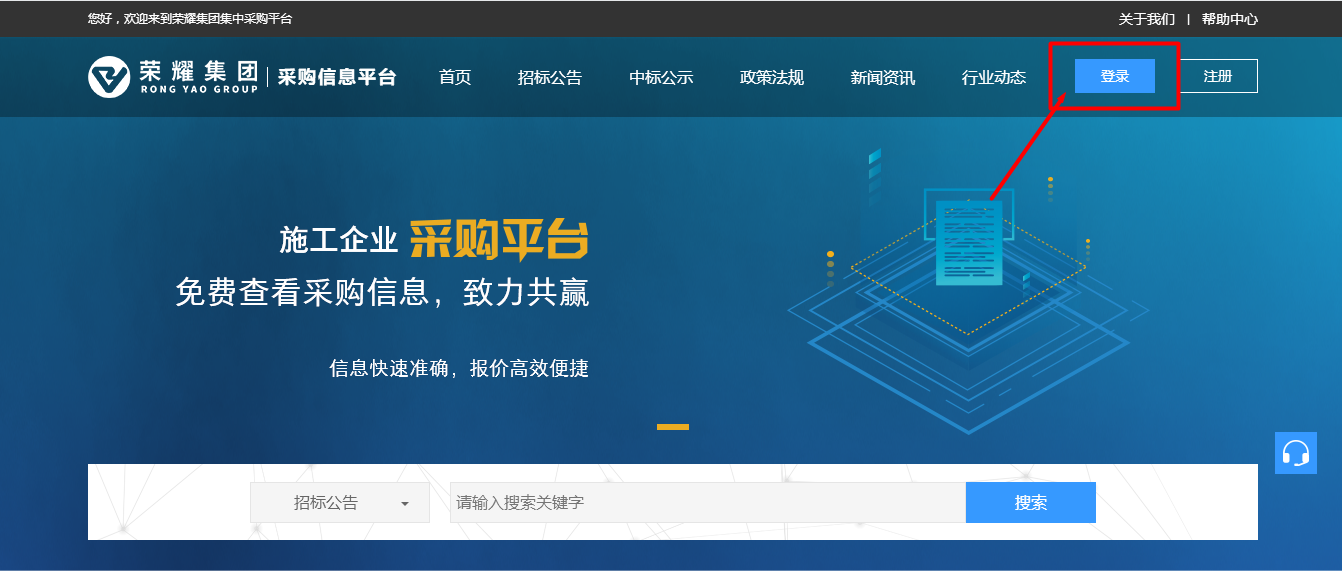 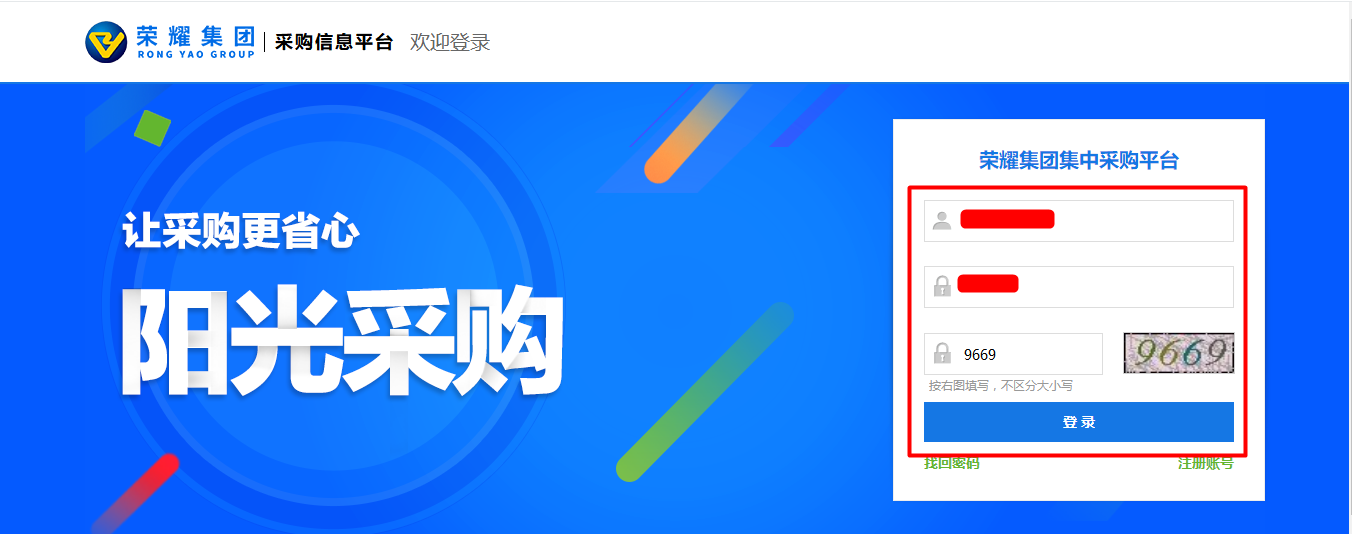 2、企业基本信息：在如图位置修改，修改后，采购方将同步展示最新信息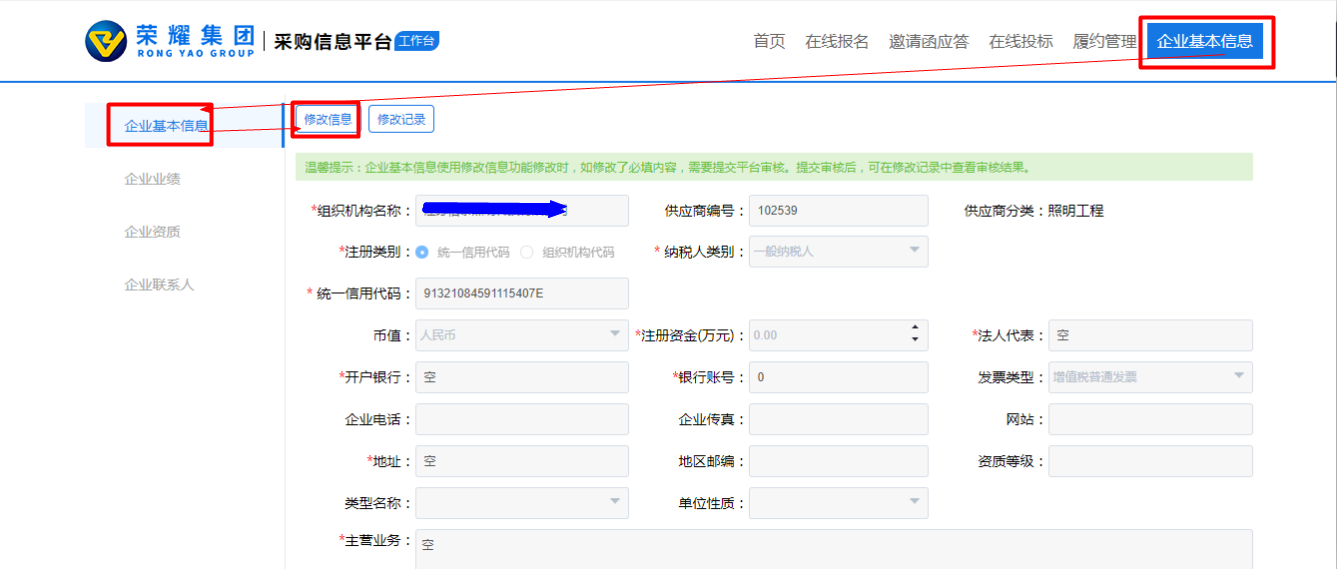 3、企业业绩：您可将上平台前的业绩上传到平台，可工采购方审核参考，为您的业务顺利进行提高筹码。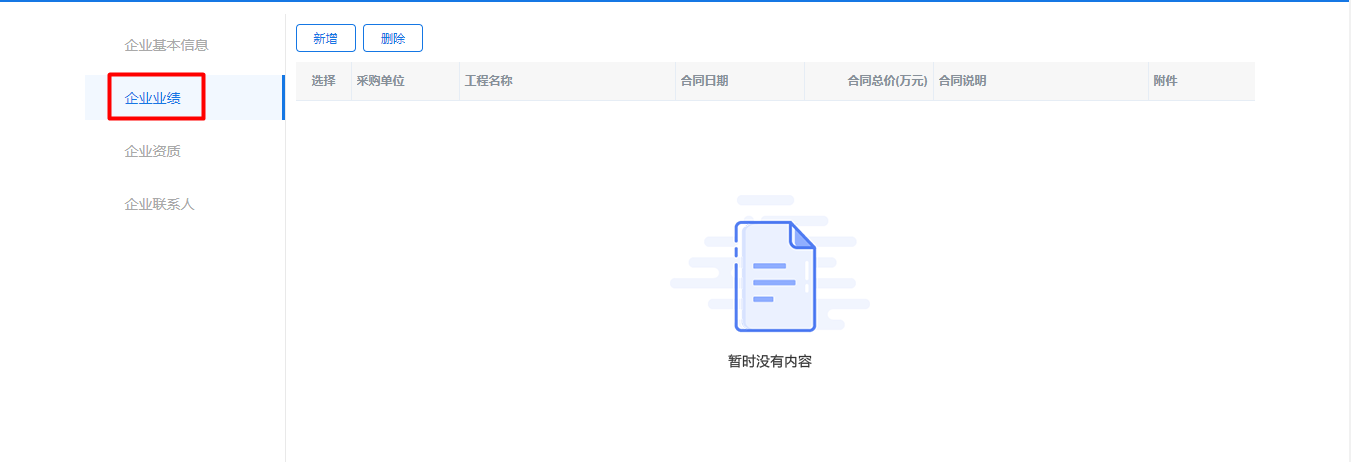 4、企业资质：在此处维护您的资质证书，多多益善。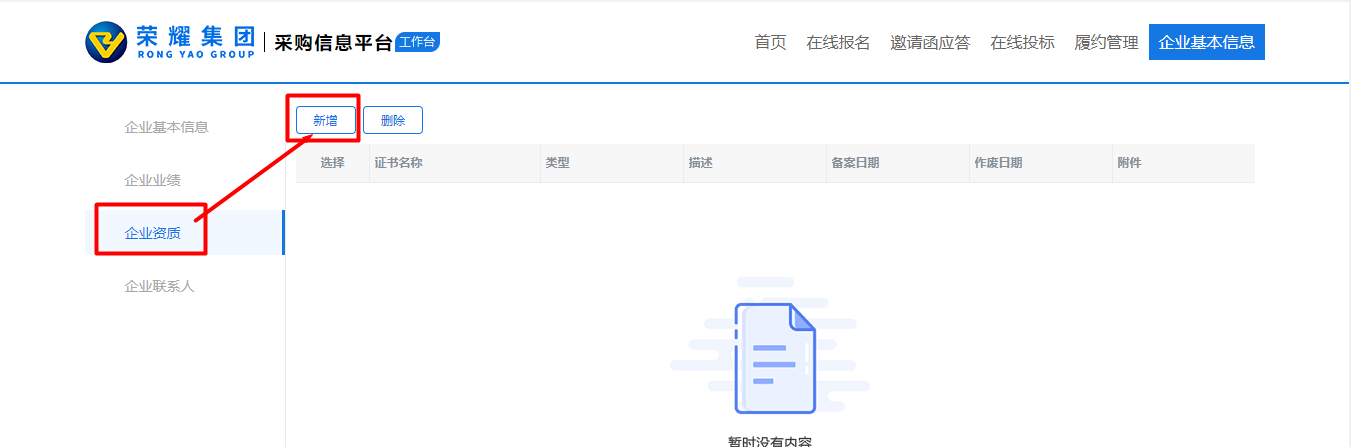 5、企业联系人：当您企业下有多个业务接口人，可在此处将对应人员添加进系统，方便各项业务开展。也可点击姓名信息修改原帐号讯息。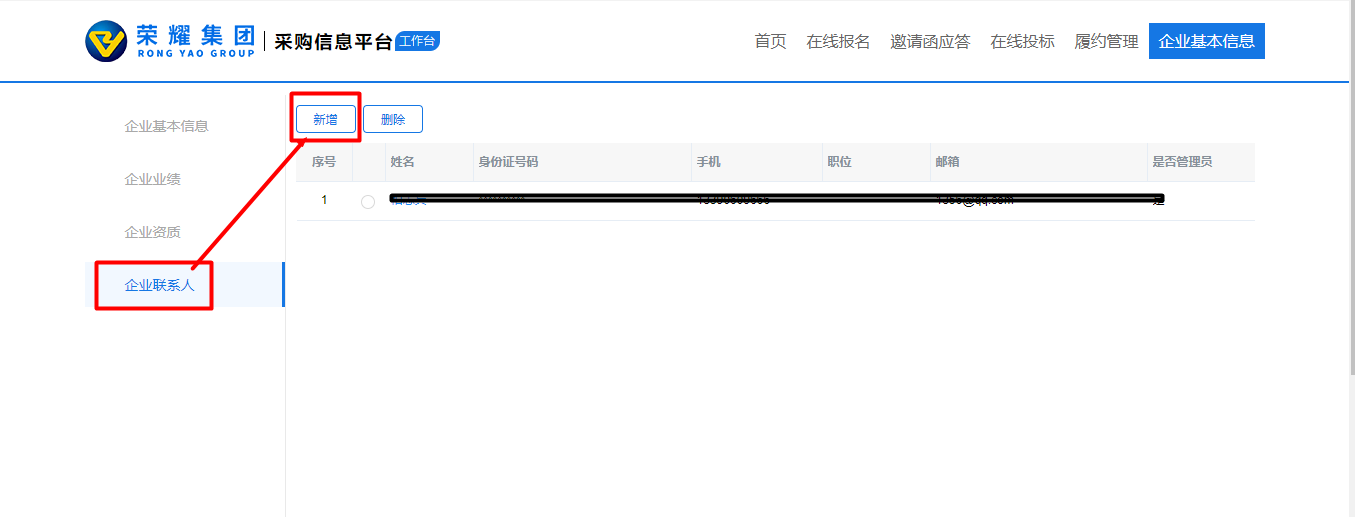 